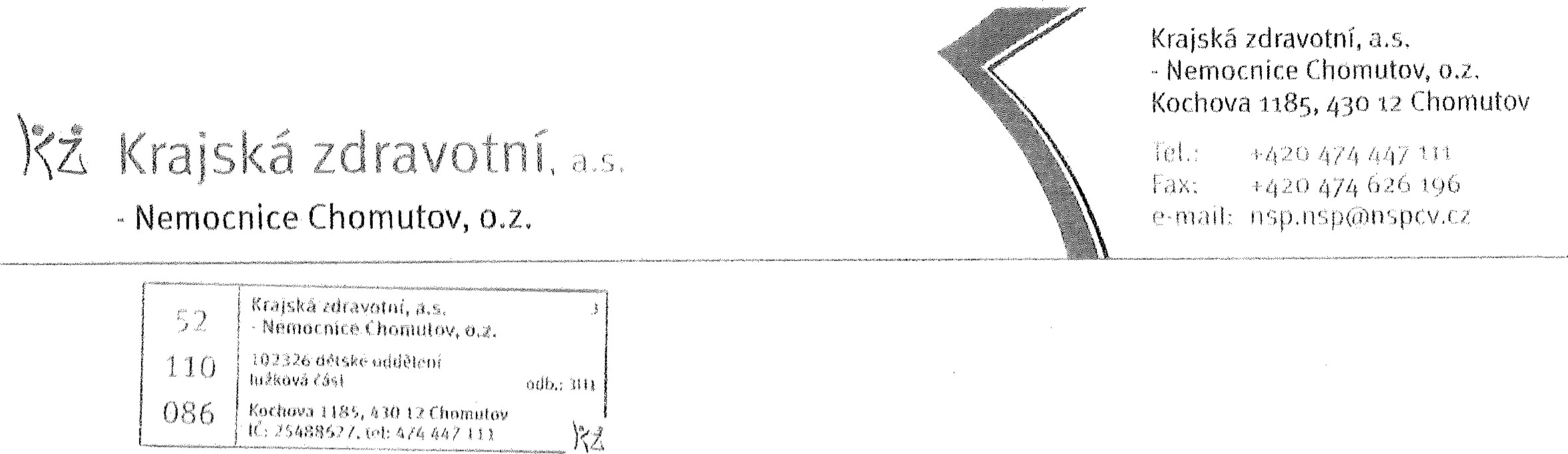 Nemocnice Chomutov o,z.	Adresát:Dětské odděleníKochova 1185	Zdravotní ústav se sídlem ChomutovChomutov 43001	Kochova 11R5Chomutov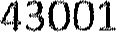 Prim. MUDr,krohF		Dodavatel:	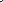 Objednávka:PředmětMnožství		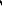 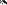 14 zaměstnancůočkování proti meningokokovýrn onemocněním vakcínou Besedo,MenveoBexsero	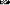 3 100 Kč 2 dávkyMenveo	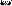 1 650 	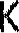 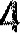 Celkem	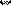 109 900 Kč.